Work Place Induction Sheet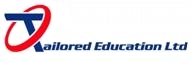 Pupil Name ________________________________________Company Name ________________________________________Induction to CompanyExplanation of the company, how it work and include a brief outline of the industry and company rules.A tour of the company premises with an introduction to staff including the person in charge of training,  Location of toilet facilities and washing area.Hours of work including meal/tea breaks and where these are to be takenTravel arrangements – if applicableRules and RegulationsUse of mobiles to be used during meal and break time only.Smoking in designated areas only.Absence and timekeeping procedure.Security of valuables.Respect/behavior/attitude.No visitors whilst on placement.General behavior whilst in the workplace.General behavior in the workplace.Problem procedure – Who to talk to?Confidentiality.Housekeeping and SafetyMaintaining a safe and tidy work area and disposing of any rubbish.Keeping stairways/gangways and fire exits clear at all times.Location of fire exits, raising the alarm and the procedure to follow in the event of emergency.Fire extinguishers location and the type to be used.Fire prevention – unauthorised smoking, storage of flammable goods etcLocation of the first aid box and accident procedure.Personal Protective Equipment and ClothingTypes of PPE available.Correct method of fitting and storage.Who to report to if lost or a replacement is needed.Machinery and Manual HandlingProhibited areas and machinery.How to stop machinery in the event of an emergency.Never to tamper with faulty equipment – always report to supervisor.Hazards associated with machinery/equipment e.g. missing/faulty guards, cutting, entanglement, loose clothing etcAlways use the correct method of lifting/carrying authorized equipment, safe stacking techniques and access to equipment.I confirm that training shown in this checklist has been completed.Signature of student ________________________________________	Date _____________________Signature of Trainer ________________________________________	Date _____________________				